ARBORCOAT®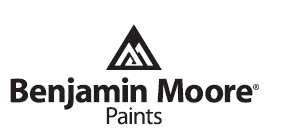 WATERBORNE EXTERIOR STAIN TRANSLUCENT 623Прозрачная пропитка  на водной основе для наружных работ  ARBORCOAT®WATERBORNE EXTERIOR STAIN TRANSLUCENT 623Прозрачная пропитка  на водной основе для наружных работ  ARBORCOAT®WATERBORNE EXTERIOR STAIN TRANSLUCENT 623Прозрачная пропитка  на водной основе для наружных работ  ARBORCOAT®WATERBORNE EXTERIOR STAIN TRANSLUCENT 623Прозрачная пропитка  на водной основе для наружных работ  Отличительные особенности:……        ….Отличительные особенности:……        ….Общие сведения:………………..…..Общие сведения:………………..…..Обеспечивает защиту и цвет, не скрывая волокна и текстуру дерева.Создает покрытие, устойчивое к плесени.Износостойкая.Разработана для пропитывания, защиты и украшения деревянных настилов и мебели.Создает водоотталкивающее покрытие.Можно наносить на мягкие и твердые породы дерева.Обеспечивает защиту и цвет, не скрывая волокна и текстуру дерева.Создает покрытие, устойчивое к плесени.Износостойкая.Разработана для пропитывания, защиты и украшения деревянных настилов и мебели.Создает водоотталкивающее покрытие.Можно наносить на мягкие и твердые породы дерева.Прозрачная пропитка качества Premium на водной основе для деревянных настилов и сайдинга изготавливается с применением смешанных алкидных, акриловых и уретановых смол для обеспечения высочайших рабочих характеристик. В этом комплексе смол, протестированном на устойчивость к погодным условиям,  растворены транс-оксидные пигменты, что обеспечивает максимальную защиту от воздействия солнечных лучей, а также устойчивость к абразивному износу и плесени. Можно наносить на субстраты, ранее окрашенные прозрачной или полупрозрачной пропиткой в хорошем состоянии.Прозрачная пропитка качества Premium на водной основе для деревянных настилов и сайдинга изготавливается с применением смешанных алкидных, акриловых и уретановых смол для обеспечения высочайших рабочих характеристик. В этом комплексе смол, протестированном на устойчивость к погодным условиям,  растворены транс-оксидные пигменты, что обеспечивает максимальную защиту от воздействия солнечных лучей, а также устойчивость к абразивному износу и плесени. Можно наносить на субстраты, ранее окрашенные прозрачной или полупрозрачной пропиткой в хорошем состоянии.Рекомендуется для:Рекомендуется для:Ограничения:Ограничения:Для жилых или коммерческих объектов, где требуется завершающее покрытие качества Premium.  Для наружных работ на деревянных настилах, заборах, сайдинге и мебели. Идеально подходит для таких твердых пород дерева, как махагон, тик, бразильский орех, и для таких мягких пород дерева, как кедр, сосна и красное дерево. Можно наносить на новое дерево, подвергнутое обработке под давлением.Для жилых или коммерческих объектов, где требуется завершающее покрытие качества Premium.  Для наружных работ на деревянных настилах, заборах, сайдинге и мебели. Идеально подходит для таких твердых пород дерева, как махагон, тик, бразильский орех, и для таких мягких пород дерева, как кедр, сосна и красное дерево. Можно наносить на новое дерево, подвергнутое обработке под давлением.Не наносить при температуре воздуха и поверхности ниже +4.40С.Содержание влаги в деревянном субстрате должно быть ниже 15%.Не рекомендуется наносить при расходе менее 18,6 м2/галл.Не наносить поверх пропитки защитное покрытие Arborcoat® Exterior Stain Clear (636).Не наносить при температуре воздуха и поверхности ниже +4.40С.Содержание влаги в деревянном субстрате должно быть ниже 15%.Не рекомендуется наносить при расходе менее 18,6 м2/галл.Не наносить поверх пропитки защитное покрытие Arborcoat® Exterior Stain Clear (636).Подробная информация:Подробная информация:Подробная информация:Подробная информация:Подробная информация:Цвета:     - Стандартные:Natural (10), Redwood (20), Teak (30), Cedar (40), Mahogany (60), Silver Gray (70)- Базы для окрашивания:Нет- Специальные цвета:Свяжитесь с представителем нашей компании- Экологическая информацияСоответствует требованиям по содержанию летучих органических веществ во всех регулируемых зонах.MPI #33 Одобрено на федеральном уровнеПрозрачная пропитка на водной основе для наружных работ для настилов и сайдинга Benjamin Moore® Arborcoat® Exterior Waterborne Translucent Deck & Siding Stain является водоотталкивающим покрытием, которое удовлетворяет требованием федеральных технических условий TT-W-572b, par. 3.7.Не замораживатьХранить в недоступномдля детей местеООО  «Компания Виспа»Дистрибьютор компании    Benjamin Moore & Co. в России197110, г. Санкт- Петербург, Песочная наб., д.42,   к. 2, лит. АТел./факс (812) 635-99-69e-mail: office@benjaminmoore.ru          www.benjaminmoore.ruТехнические данные                                     НатуральныйТип                                    Смешанный алкид/акрил/уретанТип пигмента                           Транс-оксидные пигментыОбъем твердых частиц                                                     21.4%Теоретический расход при       рекомендуемой толщине пленки                  18,6 – 37,2 м2/галТолщина пленки:                  - Сырая                Проникающая Минимальная              - Высохшая           Проникающая МинимальнаяВ зависимости от текстуры  и пористости поверхности. Убедитесь, что определили правильное количество покрытия для работы. Это позволит получить однородный цвет и сведет к минимуму количество оставшейся краски.Время высыхания (при +250C, 50% относит. влажн.):Застывает до прикосновения                                           ½ часаВысыхает до повторного нанесения                          1-3 часа Высокая влажность и низкая температура продлят время высыхания, до повторного нанесения и затвердевания Необходимо, чтобы настилы полностью высохли в течение 24 часов, прежде чем их можно подвергнуть обычному пешеходному потоку.Вязкость                                                          62 ± 2 по Кребсу                                                Точка возгорания                                                                 Нет      Степень блеска                                                             матовый Температура                                           мин.                 +4.40Сокрашиваемой поверхности                   макс.              +32.20С  Разведение                                                             cм. таблицуОчиститель                                                              чистая водаВес галлона                                                                       3,8 кг              Хранить при темп.                       - мин.                         +4.40С                                                    - макс.                       +32.20СЛетучие органические вещества92 г/лТехнические данные                                     НатуральныйТип                                    Смешанный алкид/акрил/уретанТип пигмента                           Транс-оксидные пигментыОбъем твердых частиц                                                     21.4%Теоретический расход при       рекомендуемой толщине пленки                  18,6 – 37,2 м2/галТолщина пленки:                  - Сырая                Проникающая Минимальная              - Высохшая           Проникающая МинимальнаяВ зависимости от текстуры  и пористости поверхности. Убедитесь, что определили правильное количество покрытия для работы. Это позволит получить однородный цвет и сведет к минимуму количество оставшейся краски.Время высыхания (при +250C, 50% относит. влажн.):Застывает до прикосновения                                           ½ часаВысыхает до повторного нанесения                          1-3 часа Высокая влажность и низкая температура продлят время высыхания, до повторного нанесения и затвердевания Необходимо, чтобы настилы полностью высохли в течение 24 часов, прежде чем их можно подвергнуть обычному пешеходному потоку.Вязкость                                                          62 ± 2 по Кребсу                                                Точка возгорания                                                                 Нет      Степень блеска                                                             матовый Температура                                           мин.                 +4.40Сокрашиваемой поверхности                   макс.              +32.20С  Разведение                                                             cм. таблицуОчиститель                                                              чистая водаВес галлона                                                                       3,8 кг              Хранить при темп.                       - мин.                         +4.40С                                                    - макс.                       +32.20СЛетучие органические вещества92 г/лТехнические данные                                     НатуральныйТип                                    Смешанный алкид/акрил/уретанТип пигмента                           Транс-оксидные пигментыОбъем твердых частиц                                                     21.4%Теоретический расход при       рекомендуемой толщине пленки                  18,6 – 37,2 м2/галТолщина пленки:                  - Сырая                Проникающая Минимальная              - Высохшая           Проникающая МинимальнаяВ зависимости от текстуры  и пористости поверхности. Убедитесь, что определили правильное количество покрытия для работы. Это позволит получить однородный цвет и сведет к минимуму количество оставшейся краски.Время высыхания (при +250C, 50% относит. влажн.):Застывает до прикосновения                                           ½ часаВысыхает до повторного нанесения                          1-3 часа Высокая влажность и низкая температура продлят время высыхания, до повторного нанесения и затвердевания Необходимо, чтобы настилы полностью высохли в течение 24 часов, прежде чем их можно подвергнуть обычному пешеходному потоку.Вязкость                                                          62 ± 2 по Кребсу                                                Точка возгорания                                                                 Нет      Степень блеска                                                             матовый Температура                                           мин.                 +4.40Сокрашиваемой поверхности                   макс.              +32.20С  Разведение                                                             cм. таблицуОчиститель                                                              чистая водаВес галлона                                                                       3,8 кг              Хранить при темп.                       - мин.                         +4.40С                                                    - макс.                       +32.20СЛетучие органические вещества92 г/лТехнические данные                                     НатуральныйТип                                    Смешанный алкид/акрил/уретанТип пигмента                           Транс-оксидные пигментыОбъем твердых частиц                                                     21.4%Теоретический расход при       рекомендуемой толщине пленки                  18,6 – 37,2 м2/галТолщина пленки:                  - Сырая                Проникающая Минимальная              - Высохшая           Проникающая МинимальнаяВ зависимости от текстуры  и пористости поверхности. Убедитесь, что определили правильное количество покрытия для работы. Это позволит получить однородный цвет и сведет к минимуму количество оставшейся краски.Время высыхания (при +250C, 50% относит. влажн.):Застывает до прикосновения                                           ½ часаВысыхает до повторного нанесения                          1-3 часа Высокая влажность и низкая температура продлят время высыхания, до повторного нанесения и затвердевания Необходимо, чтобы настилы полностью высохли в течение 24 часов, прежде чем их можно подвергнуть обычному пешеходному потоку.Вязкость                                                          62 ± 2 по Кребсу                                                Точка возгорания                                                                 Нет      Степень блеска                                                             матовый Температура                                           мин.                 +4.40Сокрашиваемой поверхности                   макс.              +32.20С  Разведение                                                             cм. таблицуОчиститель                                                              чистая водаВес галлона                                                                       3,8 кг              Хранить при темп.                       - мин.                         +4.40С                                                    - макс.                       +32.20СЛетучие органические вещества92 г/л